

Easter Family Devotion #2 - Easter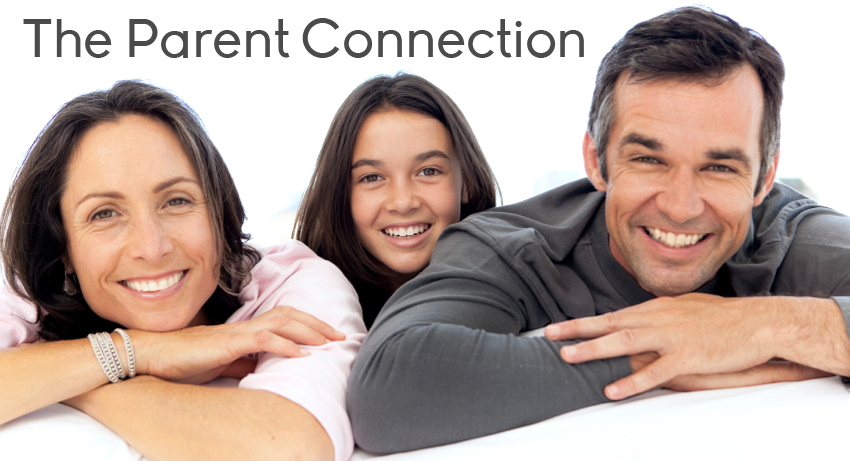 In our last Parent Connection, we asked some great questions that revolved around Jesus’s death and resurrection. The questions we asked were given by actual preteens, and hopefully you had some great discussions with your family. Here is another devotion to help create conversations within your family.Family ActivitySuppliesA phone bookA large notebook for each family member or a ream of paperLarge stack of construction paperYouTube clip - www.youtube.com/watch?v=8jHBLzEFQXYYouTube clip - www.youtube.com/watch?v=PcqjGTytwKkWatch the YouTube clips as a family. Ask: How strong do you think someone has to be to tear a phone book in half?Pull out the notebooks and challenge your family to rip them in half. See who can do the most sheets the fastest. If you have some older teens or dads who think they can rip the phone book, let them try. For younger kids (or if you don’t have phone books), give them 8-10 pieces of construction paper to tear.Say: The Strength we have is nothing compared to Gods strength and power. Once we begin to have faith that God’s power is greater than anything we can imagine, our lives are changed forever. (Talk about ways you have seen God’s power in your life.)Read Matthew 27:50-51 and Hebrews 10:19-22Say: God tore the curtain allowing everyone to have a relationship with him.Ask: How does this make you feel knowing God wants a relationship with you? (Discuss what things in your life are like a curtain separating you from God.)Read Hebrews 9:1-9How do you feel knowing you can have your own relationship with God? (Talk about how each of us is different therefore God wants a different relationship with each of us.)(Talk about ways you can strengthen your relationship with God.)A few things should stand out as we think about the significance of the curtain, and it being torn.The curtain divided where God was believed to dwell from ordinary people.Removing the curtain means we all have access God. It means God wants a personal relationship with us.The curtain was torn top to bottom. This shows us that only God has the strength to rip the curtain.This shows us that He wants a relationship with us and we should not allow anything to keep us separated from Him.Ask: Who is Mary Magdalen?	Read Luke 8:2	What did Jesus do for Mary Magdalen?  	Read John 20:11-18	How would you have felt seeing Jesus alive after you knew he was dead and 	buried for three days?	How do you feel now knowing he conquered death for us?(Talk about some things that Jesus has done for your family.) Mary Magdalen is an example of how we should live our lives. We are saved because of Jesus dying on the cross and coming back from the dead.Ask: After Jesus’ resurrection, why could some people see Jesus and others couldn’t? (Get responses)It is not about why some could see him and others could not.More importantly, it is about whom he reveled himself to and why.	Read Luke 24:13-32 Name some times if your life when you might be blinded by emotions and can’t see Jesus.	Talk about ways you start looking for Jesus in your life.Say: God has enough strength for all of us, talk with your family about how he wants 	us to rely on him and give him control. 
	Read Luke 24: 35-49	Even the disciples were slow to accept Jesus was alive when they first saw 	him. 	Discuss what Jesus left for us here on earth to give us strength in him? Say: It is not why some people could see Jesus and others could not. Jesus reveals himself to everyone in His own way. Once we put our faith in Jesus, he resides in us through the Holy Spirit. We can learn to listen to the Holy Spirit, and we will see Jesus in our everyday lives.